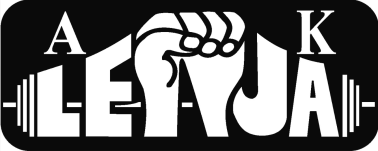 Regionsmesterskap 2018Lenja Atletklubb ønsker velkommen til regionsmesterskapi styrkeløft og benkpress med utstyr  2018.Informasjon:Styrkeløft og benkpress vi bli arrangert sammen. Innveiingen foregår ved at deltakerne i styrkeløft veies inn i første pulje og deretter de som deltar kun i benkpress. I konkurransen vil knebøy bli avviklet først og deretter vil benkpress bli avviklet for alle og til slutt markløft. Alle som deltar i styrkeløft vil automatisk delta i benkpress enkeltløft.*Det tas forbehold om mulige endringer i innveiing og starttidspunkt for de ulike kategorier.Arrangørkontakt er Rune Johansen, tlf 482 60 905, runjoha8@online.no, eller Runar Saxegård, tlf 97414820, r-osa@online.no	Påmelding og startkontingent:Påmelding skjer via klubbsiden på www.styrkeloft.no innen søndag 31.desember 2017. Etteranmelding godtas mot dobbel startkontingent frem til 7. januar 2018.Startkontingent er kr. 400,- og betales inn til kontonr. 0540 08 93103 innen påmeldingsfristens utløp. Stevnested: Stevnet avvikles i Lenja Aks treningslokaler. Adresse: Storveien 92 B, 1621 Gressvik. Anbefales å parkere på venstre side ca 200m før lokalet.Lisens må være løst før stevnet iht. NSFs reglement.ProgramKategoriInnveiingStartLørdag 3. februarUngdom/junior/åpen herrer.08.00 – 09.3010.00Lørdag 3, februarAlle damer.12.00 – 13.3014.00Søndag 4. februarVeteran herrer. 09.00 – 10.3011.00